english homework IiiLet’s travel back in time…The Merriam-Webster dictionary created a page to show which words were first used in print each year, going back as far as centuries ago!1. Go to https://www.merriam-webster.com/time-traveler 
and select your year of birth.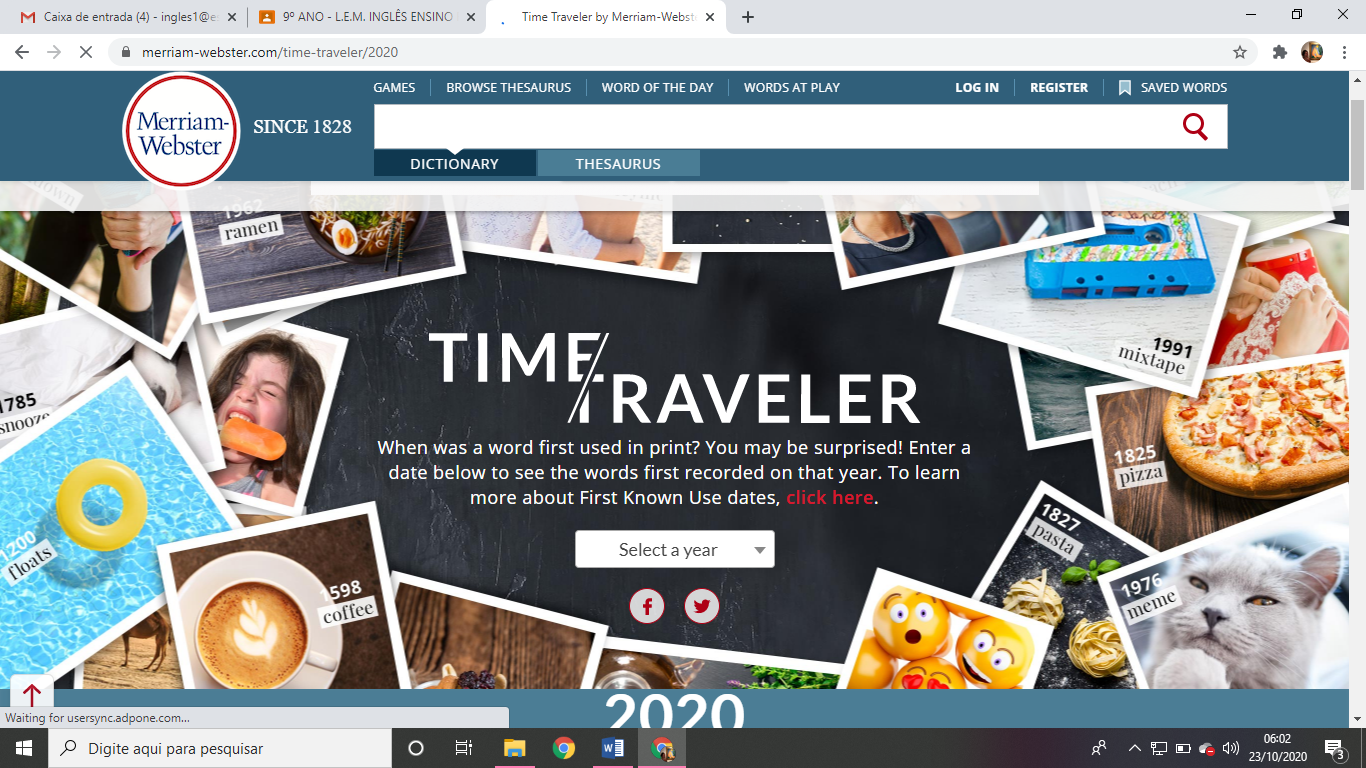 2. Choose 5 words and write down their definitions:___________________________________________________________________________________________________________________________________________________________________________________________________________________________________________________________________________________________________________________________________________________________________________________________________________________________________________________________________________________________________________________________________________________________________________________________________________________________________________________________________________________________________________________________________________________________________________________________________________________________________________________________________________________________________________________________________________________________________________________________________________________________________________________________________________